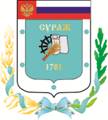 Контрольно-счетная палата Суражского муниципального района243 500, Брянская область, г. Сураж, ул. Ленина, 40  Тел. (48330) 2-11-45, E-mail:c.palata@yandex.ruЗаключениеКонтрольно-счетной палаты Суражского муниципального района по результатам проведения внешней проверки годового отчета «Об исполнении бюджета Суражского  городского поселения Суражского муниципального района Брянской области  за 2023 год».       26 апреля 2024 года                                                                              г. СуражОснование для проведения внешней проверки: пункт 4 статьи 264.4 Бюджетного кодекса Российской Федерации, пункт 1.3.2 плана работы Контрольно-счетной палаты Суражского муниципального района на 2024 год, утвержденного Приказом Контрольно-счетной палаты Суражского муниципального района от 27 декабря 2021 года № 3 Положением «О Контрольно-счетной палате», принятым согласно решения Суражского районного Совета народных депутатов № 143 от 26.11.2021г., приказ № 3 от 28.03.2024  года о проведении экспертно-аналитического мероприятия. 2. Предмет экспертно-аналитического мероприятия: годовой отчет об исполнении бюджета Суражского городского поселения Суражского муниципального района Брянской области, бюджетная отчетность главного администратора средств местного бюджета и иные документы, содержащие информацию об исполнении бюджета указанного муниципального образования за 2023 год. 3. Объект экспертно-аналитического мероприятия: Суражское  городское поселение Суражского муниципального района Брянской области.4. Вопросы экспертно-аналитического мероприятия:4.1. Провести анализ исполнения бюджета в разрезе доходных источников.4.2. Провести анализ исполнения бюджета по расходам:по разделам и подразделам бюджетной классификации;по ведомственной структуре расходов.4.3. Анализ формирования и расходования средств дорожного фонда. 4.4. Провести анализ дефицита (профицита) бюджета и источников финансирования дефицита бюджета.4.5. Провести анализ состояния внутреннего долга муниципального образования.4.6. Провести анализ состояния дебиторской и кредиторской задолженности.4.7. Провести анализ движения нефинансовых активов.4.8. Провести анализ программной части бюджета.4.9. Провести анализ расходов бюджетных учреждений.4.10. Провести проверку представленных форм бюджетной отчетности 
на соответствие требованиям Инструкции о порядке составления и представления годовой, квартальной и месячной отчетности об исполнении бюджетов бюджетной системы Российской Федерации.4.11. Провести сравнительный анализ итогов настоящей внешней проверки с результатами предыдущей внешней проверки.5. Исследуемый период:  2023 год.6. Сроки проведения экспертно-аналитического мероприятия: основной этап с 5 апреля по 24 апреля 2024 года.7. Результаты экспертно-аналитического мероприятия:Годовая бюджетная отчётность представлена в Контрольно-счетную палату в срок, установленный частью 3 статьи 264.4. Бюджетного кодекса Российской Федерации. Одновременно с годовым отчетом об исполнении бюджета были представлены:- проект Решения Совета народных депутатов города Суража «Об утверждении  отчёта  об   исполнении бюджета Суражского городского поселения Суражского муниципального района Брянской области за 2023 год»;- пояснительная записка;- отчет об использовании бюджетных ассигнований  дорожного фонда поселения.  Представленный к проверке проект Решения «Об утверждении отчета об исполнении бюджета Суражского городского поселения Суражского муниципального района Брянской области за 2023 год» соответствует статье 264.6. Бюджетного кодекса РФ. Первоначально бюджет поселения на 2023 год был утвержден Решением Совета народных депутатов города Суража от 23.12.2022 г. № 109 «О бюджете Суражского городского поселения Суражского муниципального района Брянской области на 2023 год и плановый период 2024 и 2025 годов»:- по доходам в сумме 416626,4 тыс. рублей;- по расходам в сумме 416626,4 тыс. рублей;- дефицит местного бюджета в сумме 0,0 рублей. В процессе исполнения бюджета в порядке законодательной инициативы 4  раза вносились изменения и дополнения в решение о бюджете в том числе: (тыс. руб.)Изменения в Решение о бюджете были связаны необходимостью отражения в доходах и расходах бюджета поселения  межбюджетных трансфертов, полученных из других бюджетов бюджетной системы Российской Федерации;  поступлением в отчетном периоде собственных доходов сверх утвержденного плана и др.Соответствие принципу   открытости,  определенному  Бюджетным  кодексом  Российской  Федерации (статья 36), обеспечено  официальное  опубликование  всех изменений бюджета в  Сборнике муниципальных-правовых актов Суражского городского поселения Суражского муниципального района Брянской области.  Изменения основных характеристик расходной  и доходной части бюджета поселения отчетного года влияли на сбалансированность и устойчивость бюджетной системы поселения, сокращение дефицита бюджета, адресного решения социальных проблем.Исполнение бюджета осуществлялось на основании положений Бюджетного кодекса Российской Федерации, Федерального закона от 06.10.2003 г. № 131-ФЗ «Об общих принципах организации местного самоуправления в Российской Федерации», Положения о бюджетном процессе и иных нормативных правовых актах Суражского городского поселения Суражского муниципального района Брянской области, регулирующих бюджетные отношения.Организация исполнения бюджета и подготовка отчета об его исполнении возложена на администрацию Суражского района. При исполнении бюджета соблюдался принцип единства кассы и подведомственности финансирования расходов.Кассовое обслуживание исполнения бюджета и лицевые счета участнику бюджетного процесса в рамках их бюджетных полномочий открыты в отделе №24 Управления Федерального казначейства по Брянской области, что соответствует нормам статьи 220.1 Бюджетного кодекса Российской Федерации. В соответствии с требованиями статьи 217 и статьи 217.1 Бюджетного кодекса Российской Федерации исполнение бюджета поселения осуществлялось на основе сводной бюджетной росписи и кассового плана.Бюджетные полномочия главного распорядителя бюджетных средств, главного администратора доходов бюджета, главного администратора источников финансирования дефицита бюджета, получателя средств бюджета поселения осуществлялось администрацией Суражского муниципального района в соответствии с бюджетным законодательством. С учетом внесенных в бюджет изменений уточненный бюджет поселения на 2023 год утвержден по доходам в сумме 423972,4 тыс. рублей, по расходам в сумме 397311,0 тыс. рублей, с профицитом в объеме 26661,4 тыс. рублей. В сравнении с первоначальными параметрами уточненные показатели доходов бюджета увеличены на 7346,0 тыс. рублей, или на 1,8 %, что обусловлено ростом налоговых, неналоговых и безвозмездных поступлений, а расходы снижены  на 19315,4 тыс. рублей, или на 4,6%.Бюджет Суражского городского поселения Суражского муниципального района Брянской области за 2023 год исполнен по доходам в объеме 370578,8 тыс. рублей, или на 87,4% к уточненному годовому плану, по расходам – 340697,8 тыс. рублей, или на 85,8% к уточненному годовому плану, с профицитом в сумме  29881,0 тыс. рублей. (тыс. рублей)В 2023 году объем доходов ниже уровня прошлого года на 26083,1 тыс. рублей, или на 6,6% в основном за счет безвозмездных поступлений и налоговых доходов, объем расходов ниже уровня прошлого года на 33077,2 тыс. рублей, или на 8,8%.  Остаток средств на счете бюджета Суражского городского поселения по состоянию на 01.01.2023 года составлял 28627,8 тыс. рублей, по состоянию на 01.01.2024 года – 58508,7 тыс. рублей, увеличившись за отчетный период на 29881,0 тыс. рублей.  7.1. Провести анализ исполнения бюджета в разрезе доходных источников.Доходная часть бюджета поселения исполнена в сумме 370578,8 тыс. рублей, или 87,4% уточненного плана. Формирование доходной части бюджета поселения осуществлялось в рамках Налогового и Бюджетного кодексов РФ и в соответствии с Федеральным законом от 06.10.2003 № 131-Ф3 «Об общих принципах организации местного самоуправления в Российской Федерации».Анализ исполнения доходной части бюджета Суражского городского поселения Суражского муниципального района Брянской области представлен в следующей таблице. (тыс. рублей)Внешней проверкой отмечено увеличение объема утвержденных доходов от первоначально утвержденного объема на 1,8%, или на 7346,0 тыс. рублей. Наибольшее увеличение плана доходов отмечается по налоговым доходам – в 2,0 раза, неналоговым доходам – в 4,0 раза. А вот по безвозмездным поступлениям наблюдается снижение в сравнении с первоначальной редакцией на 9,9%.В общем объеме поступивших доходов  Суражского городского поселения за отчетный год наибольший удельный вес занимают безвозмездные поступления – 76,0%, среди которых наибольшее значение 99,9% приходится на субсидии. В 2023 году объем собственных доходов составил 88892,7 тыс. рублей, или  100,3% к уточненному годовому плану, их удельный вес составляет 24,0%. Собственные доходы поселения образованы налоговыми и неналоговыми доходами.Объем поступивших налоговых доходов составил 85853,5 тыс. рублей, или 100,3 % от утвержденных назначений, их удельный вес составил 23,2%.Основным налогом, которым в отчетном году обеспечено формирование собственных доходов поселения является налог на доходы физических лиц – 70312,8 тыс. рублей, или 100,3%к плану. Удельный вес в категории налоговых доходов – 81,9%. Основные поступления по налогу обеспечивают следующие налогоплательщики: АО «Пролетарий», ГБУЗ «Суражская центральная районная больница», ООО «Брянская мясная компания».     Земельный налог в категории налоговых доходов занимает  – 7,2%, исполнение сложилось в сумме 6170,5 тыс. рублей, или 100,2% от плана. Налог на имущество физических лиц поступил в сумме 6330,0 тыс. рублей, или 100,5% от плана, его удельный вес – 7,4% в налоговых доходах бюджета поселения.                  Акцизы по подакцизным товарам (продукции), производимым на территории РФ поступили в сумме 3041,0 тыс. рублей, или 101,4% от плана. Удельный вес – 3,5% в налоговых доходах бюджета поселения.        Объем поступивших неналоговых доходов бюджета в отчетном году составил 3039,2 тыс. рублей или 99,5% к плановым назначениям. Удельный вес в объеме доходов – 0,8%. Неналоговые доходы поселения образованы доходами, получаемыми  в виде арендной платы за земельные участки, государственная собственность на которые не разграничена – 24,6%,  (746,7тыс. рублей, или 100,1% к плану), Доходами от продажи материальных и нематериальных активов с наибольшим удельным весом – 54,4%  (1654,4 тыс. рублей, или 100,0% к плану), прочими поступлениями в виде инициативных платежей с удельным весом в своей категории  10,6% (321,1тыс. рублей, или 94,7% к плану).Из бюджетов других уровней в 2023 году поступило финансовой помощи Суражскому городскому поселению в объеме 281686,0 тыс. рублей, или 84,0% к плановым показателям, что составляет 76,0% от объема доходов. Дотации  не поступали.Субсидии бюджету Суражскому городскому поселению перечислены в сумме 281555,8 тыс. рублей, или 84,0% от плана. Удельный вес в объеме безвозмездных поступлений – 99,9% (наибольший). Субсидии представлялись на:- субсидии бюджетам городских поселений на осуществление дорожной деятельности в отношении автомобильных дорог общего пользования, а также капитального ремонта и ремонта дворовых территорий многоквартирных домов, проездов к дворовым территориям многоквартирных домов населенных пунктов – 214 124,0 тыс.  рублей или 81,4 % кассового исполнения к уточненному прогнозу;- субсидии бюджетам городских поселений на строительство и реконструкцию (модернизацию) объектов питьевого водоснабжения – 22 578,9 тыс. рублей или 100,0 % кассового исполнения к уточненному прогнозу; - субсидии бюджетам городских поселений на строительство (реконструкцию), капитальный ремонт и ремонт автомобильных дорог и искусственных дорожных сооружений – 35 014,4 тыс. рублей или 89,1 % кассового исполнения к уточненному прогнозу;- субсидии бюджетам городских поселений на реализацию программ формирования современной городской среды – 4 160,7 тыс. рублей или 100,0 % кассового исполнения к уточненному прогнозу;- прочие субсидии бюджетам городских поселений – 5 677,8 тыс. рублей или 94,8 % кассового исполнения к уточненному прогнозу;Объем полученных субвенций на выполнение передаваемых полномочий субъектов РФ составил 0,2 тыс. рублей (100,0% от плана) на выполнение передаваемых полномочий субъектов РФ.  Прочие безвозмездные поступления в бюджеты городских поселений  поступили в объеме 130,0 тыс. рублей, 100,0% от плана, удельный вес в объеме безвозмездных поступлений  менее 1,0%.7.2. Провести анализ исполнения бюджета по расходам: по разделам и подразделам бюджетной классификации, по ведомственной структуре расходов.Расходная часть бюджета поселения за 2023 год исполнена в сумме 340697,7 тыс. рублей, или 85,8 % от плановых назначений. По сравнению с прошлым годом расходы снизились на 8,8% в основном за счет раздела 04 «Национальная экономика»  (-18,8%) .По остальным  разделам наблюдается увеличение, а наибольшее в 2,1 раза по разделу  05 «Жилищно-коммунальное хозяйство. Анализ исполнения расходной части бюджета Суражского городского поселения в разрезе разделов, подразделов классификации расходов представлен в таблице. (тыс. рублей)Внешней проверкой отмечено снижение объема утвержденных расходов на 19315,4 тыс. рублей, что соответствует 4,6% от первоначально утвержденного объема. Наибольшее увеличение к первоначальному плану наблюдается по разделу 05 «Жилищно-коммунальное хозяйство» на 24,7%. Наибольшее уменьшение запланированных расходов к первоначальному плану наблюдается по разделам 01 00 «ОБЩЕГОСУДАРСТВЕННЫЕ ВОПРОСЫ» (- 79,0)%.Наибольший удельный вес в структуре расходов в отчетном году  заняли расходы по разделам 04 00 «Национальная экономика» и 05 00 «Жилищно-коммунальное хозяйство» - 82,0% и 15,25% соответственно.  Наименьший удельный вес заняли расходы по разделу и 01 00 «ОБЩЕГОСУДАРСТВЕННЫЕ ВОПРОСЫ» и 10 00 «Социальная политика» менее 1,0 %.По разделу 01 «Общегосударственные расходы» израсходовано средств бюджета в сумме 21,1 тыс. рублей, что составляет 100,0% к плану. Удельный вес расходов по данному разделу составил менее 1,0% в структуре расходов бюджета. По сравнению с прошлым годом  расходы увеличились на 27,1%. Средства израсходованы по подразделам:- 01 06 «Обеспечение деятельности финансовых, налоговых и таможенных органов и органов финансового (финансово-бюджетного) надзора» - 0,5 тыс. рублей в соответствии с заключенным соглашением;- 01 13 «Другие общегосударственные вопросы» - 20,6 тыс. рублей на:- опубликование нормативных правовых актов муниципальных образований и иной официальной информации  – 9,5 тыс. рублей;- членские взносы некоммерческим организациям  – 11,0 тыс. рублей;- осуществление отдельных государственных полномочий Брянской области по определению перечня должностных лиц местного самоуправления, уполномоченных составлять протоколы об административных правонарушениях.- 01 07 «Обеспечение проведение выборов и референдумов».По разделу 04 «Национальная экономика» расходы исполнены в сумме 279517,0 тыс. рублей, что составляет 83,3% к утвержденным ассигнованиям.  Указанные расходы имеют удельный вес 82,0% (наибольший) в структуре расходов бюджета поселения. По сравнению с прошлым годом  расходы по данному разделу  снизились на 18,2%. Средства израсходованы по подразделам:         По подразделу 04 06 «Водное хозяйство» использовано средств бюджета в сумме 1489,6 тыс. рублей, или 100,0% от утвержденных назначений. Исполнение отчетного года превышает аналогичный показатель прошлого в 8 раз. Данные средства использованы на содержание, текущий и капитальный ремонт и обеспечение безопасности гидротехнических сооружений – 1489,6 тыс. рублей, в том числе:- разработка проектно-сметной документации по объекту: «Капитальный ремонт земляной дамбы гидротехнического сооружения на реке Ипуть в г. Сураж Брянской области» в сумме  1460,0 тыс. рублей;- страхование ответственности владельцев гидротехнического сооружения на реке Ипуть в г. Сураж Брянской области в сумме 29,6тыс. рублей;По подразделу 04 08 «Транспорт» использовано средств бюджета в сумме 1578,4 тыс. рублей, или 100,0% от утвержденных назначений. Исполнение отчетного года превышает аналогичный показатель на 91,6%. Данные средства использованы на компенсацию транспортным организациям части потерь в доходах и (или) возмещение затрат, возникающих в результате регулирования тарифов на перевозку пассажиров пассажирским транспортом по муниципальным маршрутам регулярных перевозок.По подразделу 04 09 «Дорожное хозяйство (дорожные фонды)» использовано средств бюджета в сумме 276446,4 тыс. рублей, или 83,2% от плана, что ниже уровня прошлого года на 18,8%. Данные средства занимают 98,9% в разделе и использованы в рамках Дорожного фонда.По подразделу 04 12 «Другие вопросы в области национальной экономики» использовано средств бюджета в сумме 2,6 тыс. рублей (0,7% к плану), что ниже уровня прошлого года в 2,3 раза.  Данные средства использованы на поддержку малого и среднего предпринимательства – 2,6 тыс. рублей (мероприятия в рамках муниципальной программы «Развитие малого и среднего предпринимательства на территории Суражского городского поселения Суражского муниципального района Брянской области» (2021-2023гг.));В области  раздела 05 «Жилищно-коммунального хозяйство» расходы исполнены сумме 51861,3 тыс. рублей, что составило 99,2% к плановым назначениям. Удельный вес расходов по данному разделу составил 15,2% в общих расходах поселения. По сравнению с прошлым годом  расходы по данному разделу увеличились в 2,1 раза. Расходование производилось по подразделам: - подраздел 05 01 «Жилищное хозяйство» – 355,5 тыс. рублей, на  уплату взносов на капитальный ремонт многоквартирных домов за объекты муниципальной казны и имущества, закрепленного за органами местного самоуправления (некоммерческая организация «Региональный фонд капитального ремонта многоквартирных домов Брянской области»);- подраздел 05 02 «Коммунальное хозяйство» средства в сумме  3939,1 тыс. рублей использованы, в том числе на:1) мероприятия в сфере коммунального хозяйства  – 1825,7 тыс. рублей, в том числе:- капитальный ремонт водопроводной сети по ул. Южная в г. Сураже Брянской области – 1322,4 тыс. рублей; - разработка и проверка сметной документации по капитальному ремонту водопроводной сети по ул. Южная в г. Сураже Брянской области – 30,6 тыс. рублей;- разработка сметной документации по капитальному ремонту центральной системы водоснабжения в г. Сураже Брянской области – 10,0 тыс. рублей;- ремонт водопроводной сети по ул. Комсомольская в  г. Сураже Брянской области  – 435,8 тыс. рублей;- обрезка надземного газопровода по пер. Октябрьскому в г. Сураже Брянской области  – 3,6 тыс. рублей;- разработка и проверка сметной документации по ремонту водопроводной сети по ул. Комсомольская в г. Сураже Брянской области – 23,3 тыс. рублей;- мероприятия по обеспечению населения бытовыми услугами – 1563,9 тыс. рублей (возмещение части затрат, возникающих при предоставлении услуг по помывке населения в городской бане, МУП «Благоустройство»);- приобретение специализированной техники для предприятий жилищно-коммунального комплекса – 549,5 тыс. рублей;- подраздел 05 03 «Благоустройство» – 24579,7 тыс. рублей, или 98,1% от планового назначения. Средства использованы, в  том числе на:1) организация и обеспечение освещения улиц – 2 800,0 тыс. рублей (субсидии МУП «Благоустройство»);2) озеленение территории  – 350,0 тыс. рублей;3) организация и содержание мест захоронения (кладбищ) – 450,0 тыс. рублей;4) мероприятия по благоустройству – 8933,8 тыс. рублей, в том числе:- разработка и проверка сметных документаций по объектам благоустройства  г. Суража  – 19,6 тыс. рублей;- обустройство   контейнерных площадок для раздельного сбора мусора в г. Сураже Брянской области – 956,5 тыс. рублей;- услуги автомобильной (строительной) техники – 12,3 тыс. рублей;- взносы по муниципальному жилищному фонду на проведение дополнительных работ по благоустройству дворовых территорий многоквартирных домов   – 5,4 тыс. рублей;- разработка и проверка сметных документаций по объектам благоустройства  г. Суража  – 82,4 тыс. рублей;- разработка проектно-сметной документации по объекту: «Строительство фонтана в городском парке в г. Сураже Брянской области» – 1657,6 тыс. рублей;- мероприятия по благоустройству – 6200,0 тыс. рублей (субсидии МУП «Благоустройство»);5) инициативное бюджетирование  в сумме 7,1 тыс. рублей (инициативный проект «Ремонт и благоустройство памятника «Братская могила коммунистов, расстрелянных в 1942 г. немецкими захватчиками»);6) реализация инициативных проектов (государственная программа «Региональная политика Брянской области») в сумме 6297,8 тыс. рублей (кассовое исполнение – 94,8 %) (экономия средств по результатам торгов)), в том числе:- инициативный проект «Ремонт и благоустройство памятника «Братская могила коммунистов, расстрелянных в 1942 г. немецкими захватчиками»  – 1651,2 тыс. рублей; - инициативный проект «Ремонт пешеходной зоны к Аллее Героев по ул. Ленина в г. Сураж» – 2455,3 тыс. рублей;- инициативный проект («Ремонт пешеходной зоны к городскому парку по ул. Ленина в г. Сураж» – 2191,3 тыс. рублей; - реализация программ формирования современной городской среды (региональный проект «Формирование современной городской среды (Брянская область)», государственная программа «Формирование современной городской среды Брянской области») – 5920,9 тыс. рублей;- подраздел 05 05 «Другие вопросы в области жилищно-коммунального хозяйства» – 22806,9 тыс. рублей, или 100,0% от планового назначения. Средства использованы, в  том числе на:1) строительство и реконструкция (модернизация) объектов питьевого водоснабжения (региональный проект «Чистая вода (Брянская область)» государственная программа «Развитие топливно-энергетического комплекса и жилищно-коммунального хозяйства Брянской области») – 22806,9 тыс. рублей, в том числе:- строительный контроль по объекту: «Реконструкция системы водоснабжения в г. Сураж Суражского района Брянской области» – 464,4 тыс. рублей - реконструкция системы водоснабжения в г. Сураж Суражского района Брянской области – 22342,5 тыс. рублей. По разделу  08 «Культура, кинематография» исполнены расходы в сумме 8063,6 тыс. рублей, что составило 100,0 % к плановым значениям. Удельный вес расходов по данному разделу составил 2,4% в структуре расходов бюджета. По сравнению с предыдущим годом  расходы по данному разделу увеличились на 7,8%. Средства расходовались по подразделу 08 01 «Культура» на:- субсидии МБУК «Суражская городская детская библиотека» – 3683,8 тыс. рублей.- субсидии МБУ «Суражский городской центр культуры» – 4379,7 тыс. рублей. По разделу  10 «Социальная политика» исполнены расходы в сумме 40,0 тыс. рублей, что составило 100,0 % к плановым значениям. Удельный вес расходов по данному разделу в структуре расходов бюджета составил менее 1%. Расходы произведены на уровне прошлого года. Средства в полном объеме расходовались по подразделу 10 01 «Пенсионное обеспечение» на  доплаты к пенсиям муниципальных служащих.Расходы по разделу 11 00 «Физическая культура и спорт» произведены в сумме 1194,7 тыс. рублей или 100,0 % годовых плановых показателей. Средства в полном объеме израсходованы по подразделу 11 05 «Другие вопросы в области физической культуры и спорта» на мероприятия по приобретению и установке многофункциональных спортивных площадок. Анализ исполнения бюджета в разрезе классификации операций сектора государственного управления (тыс. рублей)Наибольший удельный вес в разрезе экономических статей расходов в отчетном году приходится на расходы по КОСГУ 310 «Увеличение стоимости основных средств» - 67,8% и коду КОСГУ 220 «Оплата работ, услуг»  (работы, услуги по содержанию имущества и прочие работы, услуги) – 25,3%.Анализ исполнения бюджета в разрезе экономических статей расходов выявил следующее. Расходы на увеличение стоимости основных средств (КОСГУ 310) в 2023 году составили 230997,0 тыс. рублей - имеют наибольший удельный вес, но и наибольшее снижение к прошлому году на 22,6%.  Расходы на оплату работ, услуг на 55,1% выше уровня прошлого года, а расходы на безвозмездные перечисления организациям 2,9 %.7.3.Анализ формирования и расходования средств дорожного фонда.В соответствии со ст. 179.4 Бюджетного кодекса РФ в Суражском городском поселении создан дорожный фонд, объем которого на 2023 год утвержден (с учетом изменений) в объеме 332165,8 тыс. рублей.   Порядок формирования и использования бюджетных ассигнований дорожного фонда Суражского городского поселения Суражского муниципального района Брянской области утвержден решением Совета народных депутатов города Суража от 18.11.2013 г. № 246 (с изменениями).К проверке представлен Отчет об использовании средств дорожного фонда Суражского городского поселения Суражского муниципального района Брянской области за 2023 год.За  2023 год поступило доходов на формирование дорожного фонда 275273,1                                                                                                  тыс. рублей:                                                                                                        тыс. рублей Внешней проверкой установлено, что остаток средств дорожного фонда на 01.01.2023 года составил 3607,7 тыс. рублей.              Анализ  расходования дорожного фонда за  2023 год представлен в таблице:тыс. рублей	Расходы Дорожного фонда в сумме 276446,4 тыс. рублей израсходованы на: 1) приведение в нормативное состояние автомобильных дорог и искусственных дорожных сооружений (региональный проект «Региональная и местная дорожная сеть (Брянская область)», подпрограмма «Автомобильные дороги», государственная программа «Обеспечение реализации государственных полномочий в области строительства, архитектуры и развитие дорожного хозяйства Брянской области») – 35368,1 тыс. рублей, в том числе:- капитальный ремонт моста ЗАО «Пролетарий» через реку Ипуть по улице Фабричная в городе Сураж Брянской области – 35368,1 тыс. рублей;2) обеспечение сохранности автомобильных дорог местного значения и условий безопасности движения по ним – 33521,4 тыс. рублей, в том числе:- капитальный ремонт автомобильной дороги по ул. Кутузова в г. Сураже  Суражского района Брянской области  – 4023,3 тыс. рублей;- разработка и проверка сметной документации по капитальному ремонту автомобильной дороги по ул. Кутузова в г. Сураже Суражского района Брянской области»  – 31,9 тыс. рублей;- ремонт дворового проезда по ул. Лесной (от дома № 7 до дома № 15) в г. Сураже Брянской области  – 257,8 тыс. рублей;- ремонт автомобильной дороги по ул. Комсомольская в г. Сураж Брянской области  – 1797,4 тыс. рублей;- капитальный ремонт автомобильной дороги по ул. Комсомольская в г. Сураже Суражского района Брянской области – 8666,0тыс. рублей; - капитальный ремонт автомобильной дороги по пер. Белорусский в г. Сураже Суражского района Брянской области – 4605,0 тыс. рублей; - содержание автомобильных дорог общего пользования местного значения и сооружений на них   – 13 417,6 тыс. рублей;  - паспортизация автомобильных дорог г. Суража Брянской области – 689,7 тыс. рублей;- разработка и проверка сметной документации по ремонту автомобильной дороги по ул. Красноармейская (от дома № 50Б по ул. Вокзальная до дома № 25Б по ул. Пионерская) в г. Сураже Суражского района Брянской области»  –  32,5 тыс. рублей.3) повышение безопасности дорожного движения – 457,5 тыс.  рублей - установка барьерного дорожного ограждения с концевыми элементами и световозвращателями по ул. Красная и пер. Ворошилова в г. Сураж Брянской области.   4) реализация инвестиционных проектов, одобренных в соответствии с постановлением Правительства Российской Федерации от 19 октября 2020 года  № 1704 (мост через р. Ипуть, соединяющий ул. Фабричную и ул. Лесную в г. Сураж Суражского района Брянской области) – 207 099,4 тыс. рублей , в том числе:- технический надзор (строительный контроль) по объекту: «Строительство моста через р. Ипуть, соединяющего ул. Фабричную и ул. Лесную в г. Сураж Суражского района Брянской области» – 1 145,7 тыс. рублей- строительство моста через р. Ипуть, соединяющего ул. Фабричную и ул. Лесную в г. Сураж Суражского района Брянской области – 205953,8 тыс. рублей. Таким образом,  остаток средств дорожного фонда на 01.01.2024 года  составил 2434,4 тыс. рублей.7.4. Провести анализ дефицита (профицита) бюджета и источников финансирования дефицита бюджета.Решением Совета народных депутатов города Суража № 109 от 23 декабря 2022 года  «О бюджете Суражского городского поселения Суражского муниципального района Брянской области на 2023 год» бюджет утвержден бездефицитным. В течение 2023 года в порядке законодательной инициативы в бюджет поселения 4 раза были внесены изменения.  В результате чего утвержден профицит в сумме 22661,4 тыс. рублей, при этом утверждены источники финансирования дефицита бюджета – изменение остатков на счетах по учету средств бюджета (остаток на 01.01.2023 года составил – 28627,7 тыс. рублей). В соответствии с отчётом об исполнении бюджета за 2023г. бюджет исполнен с профицитом в объёме 29881,0 тыс. рублей. Параметры,  установленные ст. 92.1 Бюджетного кодекса РФ соблюдены.По состоянию на 01.01.2024 года остаток средств на счете бюджета составил 585087 тыс. рублей, увеличившись за отчетный период на 29881,0 тыс. рублей.7.5. Провести анализ состояния внутреннего долга муниципального образования.Пунктом 1 Решения Совета народных депутатов города Суража от 23.12.2022г. № 109 «О бюджете Суражского городского поселения Суражского муниципального района Брянской области на 2023 год и плановый период 2024 и 2025 годов» показатель верхнего предела муниципального внутреннего долга поселения на 01.01.2024 года утвержден с нулевым значением. Согласно данным отчетности указанный показатель выполнен, внутренний долг отсутствует, муниципальные гарантии не предоставлялись.7.6. Провести анализ состояния дебиторской и кредиторской задолженности (ф. 0503169).Дебиторская задолженность по состоянию на 01.01.2023 года составила 405047,4 тыс. рублей, в течение отчетного периода задолженность снизилась на 256460,2 тыс. рублей (данные ИФНС) и на конец отчетного периода составила 148587,2 тыс. рублей, в том числе просроченная – 1703,8 тыс. рублей, долгосрочная – 0,0 тыс. рублей. Задолженность сложилась по счетам:1 205 11 «Расчеты с плательщиками налоговых доходов» – 1944,8 тыс. рублей;1 205 21 «Расчеты по доходам от операционной аренды» – 0,0 тыс. рублей.1 205 23 «Расчеты по доходам от платежей при пользовании природными ресурсами» – 6130,9 тыс. рублей1 205 45 «Расчеты по доходам от прочих сумм принудительного изъятия»– 25,9 тыс. рублей1 205 51 Расчеты по поступлениям от других бюджетов бюджетной системы Российской Федерации.  – 67370,4 тыс. рублей.1 205 61 Расчеты по поступлениям текущего характера от нерезидентов (за исключением наднациональных организаций и правительств иностранных государств, международных финансовых организаций)  – 73115,1 тыс. рублей.Кредиторская задолженность на 01.01.2023 года сложилась по счету 1 205 00 в сумме 6434,1 тыс. рублей. В течение года она   увеличилась на 1158,5 тыс. рублей и составила на конец года – 603,8 тыс. рублей, в том числе:- 1 201 11 «Расчеты с плательщиками налоговых доходов» - 603,1тыс. рублей- 1 205 45  «Расчеты по доходам от прочих сумм принудительного изъятия». - 0,8 тыс. рублей Просроченная кредиторская задолженность отсутствует. Кредиторская задолженность по расходам поселения сч. 302 00 - отсутствует.Показатели дебиторской и кредиторской задолженность отчетного года, указанные в ф. 0503169 «Сведения о дебиторской, кредиторской задолженности» соответствуют аналогичным показателям, указанным в ф. 0503130 «Баланса».Согласно отчету о бюджетных обязательствах (ф. 0503128) бюджетные обязательства приняты в сумме 346837,8 тыс. рублей (утверждено 397311,0 тыс. рублей), в том числе с применением конкурентных способов 323917,6 тыс. рублей. Исполнение денежных обязательств за текущий период составило 340697,8 тыс. рублей, или 100,0 % принятых денежных обязательств (340697,8 тыс. рублей). Не исполнено принятых обязательств в сумме  6140,0 тыс. рублей по разделу «Национальная экономика»  - 6094,2 тыс. рублей, и по разделу 05 «Жилищно-коммунальное хозяйство» -  45,8 тыс. рублей.Согласно данным раздела 4 ф. 0503175 «Сведения о принятых и неисполненных обязательствах получателя бюджетных средств» экономия в результате применения конкурентных способов за отчетный год составила  17207,1 тыс. рублей.       7.7. Провести анализ движения нефинансовых активов.По данным формы 0503168 «Сведения о движении нефинансовых активов» нефинансовые активы поселения включают в себя стоимость основных средств и материальных запасов, в том числе:Остаток основных средств на начало, и конец отчетного периода составил – 0 тыс. рублей. В течение отчетного периода поступило и выбыло основных средств на сумму  2700,7 тыс. рублей, в том числе:- оборудование для прокола грунта – 549,5 тыс. рублей;- контейнерные площадки для раздельного сбора мусора – 956,5 тыс. рублей;- хоккейный корт – 1194,7 тыс. рублей.Стоимость материальных запасов на начало и конец  2023 года отсутствует. Оборот материальных запасов за отчетный период 9,5 тыс. рублей.На 01.01.2023 год капитальные вложения в основные средства (сч. 106 00) составили 298289,4 тыс. рублей, в течение года сумма вложений увеличилась на 231563,9 тыс. рублей и уменьшилась на 528195,8 тыс. рублей и на конец года  составила 1658,0 тыс. рублей.Остаток нефинансовых активов, составляющих имущество казны на начало и конец года  – 0,0 тыс. рублей. Обороты отчетного года по нефинансовым активам, составляющим имущество казны (продажа земли) – 1654,4 тыс. рублей. 7.1.8. Провести анализ программной части бюджета.Общий объем бюджетных ассигнований на реализацию 4-х муниципальных программ утвержден в сумме 340697,3 тыс. рублей, что составляет 99,9% в общем объеме расходов  на 2023 год. (тыс. рублей)Кассовое исполнение на реализацию 4-х муниципальных программ составило 340597,3 тыс. рублей, или 85,8% от утвержденного объема.Недоосвоение в 14,2% сложилось по программе Реализация полномочий администрации Суражского муниципального района на территории Суражского городского поселения Суражского муниципального района Брянской области (2023-2028гг.).В соответствии с п.5.4, п. 5.5 Порядка разработки, реализации и оценки эффективности муниципальных программ Суражского городского поселения Суражского муниципального района Брянской области отдел экономического развития и организации предоставления муниципальных услуг администрации Суражского муниципального района своевременно разработал и представил сводный годовой отчет о ходе реализации и оценке эффективности реализации 4-х муниципальных программ, так же данный отчет размещен на официальном сети в сети Интернет.Исполнение муниципальных программ было проанализировано на основании данных годового отчета о ходе реализации и оценке эффективности реализации 4-х муниципальных программ размещенных на сайте Администрации Суражского района. Непрограммная часть расходов бюджета утверждена в объеме 0,5 тыс. рублей,  исполнение составило100,0 % годовых плановых показателей.          7.8. Провести анализ расходов бюджетных учреждений.Согласно разделу 1 Пояснительной записки (ф. 0503160) количество, финансируемых из бюджета Суражского городского поселения Суражского муниципального района Брянской области государственных (муниципальных) учреждений» на конец отчетного периода составило 2, это МБУ «Суражский городской центр культуры» и МБУК «Суражская городская библиотека». Согласно отчету об исполнении учреждением плана его финансово-хозяйственной деятельности (ф. 0503737) бюджетные учреждения получали следующие виды доходов:  (тыс. рублей)В сравнении с 2022 годом доходы бюджетных учреждений в отчетном году увеличились на 5222,2 тыс. рублей, или на 57,8%. Так, субсидия на выполнение государственного (муниципального) задания в увеличилась  на 4517,8 тыс. рублей, или 57,6% по сравнению с прошлым годом, а собственные доходы учреждений увеличились на 704,4 тыс. рублей, или на 58,9%.Учреждениями произведены расходы в разрезе экономических статей расходов за 2023 год в общей сумме 10411,8 тыс. рублей на следующие цели: (тыс. рублей)Анализ исполнения бюджета в разрезе экономических статей расходов по бюджетным учреждениям выявил увеличение на 6,3% в сравнении с прошлым годом. Наибольшее увеличение наблюдается по транспортным услугам и прочим расходам  - в 2,8 и 2,4 раза соответственно.Расходы по оплате труда и начислениям в сравнении с прошлым годом выросли на 8,3%. Наибольшее снижение к прошлому году наблюдается по работам, услугам по содержанию имущества (-42,2%). Расходы на заработную плату с начислениями (статьи 211, 212, 213) составили  71,3% от общих расходов бюджета – наибольший удельный вес. Расходы на оплату работ, услуг имеют удельный вес 22,8%.Наименьший удельный вес в расходах бюджетных учреждений Суражского городского поселения занимают расходы на приобретение основных средств – 1,0%.По данным формы 05031779  «Сведения об остатках денежных средств учреждения» остатки на счетах бюджетных учреждений на конец года   359,8 тыс. рублей (собственные доходы учреждения).По данным формы 0503768 «Сведения о движении нефинансовых активов» (по виду деятельности субсидия на выполнение  муниципального задания) нефинансовые активы учреждений включают в себя стоимость основных средств, непроизведенных активов  и материальных запасов, в том числе:Балансовая стоимость основных средств по всем видам деятельности на начало 2023 года составляла     7701,2 тыс. рублей, на конец отчетного периода – 7609,3 тыс. рублей. Остаточная стоимость основных средств по всем видам деятельности на конец года составила 308,4 тыс. рублей. Непроизведенные активы (земля) на начало, и конец года числится в сумме 7921,3 тыс. рублей.Стоимость материальных запасов на начало 2023 года 112,7 тыс. рублей, на  конец отчетного периода остаток – 342,9 тыс. рублей. По данным представленным в ф. 0503760 «Пояснительная записка» в 2023 году проведена инвентаризация,  по итогам которой расхождений не выявлено. По данным формы 0503769 «Сведения о дебиторской и кредиторской задолженности учреждения» задолженности по расходам бюджетных учреждений Суражского городского поселения  - не имеется.7.9. Провести проверку представленных форм бюджетной отчетности на соответствие требованиям Инструкции о порядке составления и представления годовой, квартальной и месячной отчетности об исполнении бюджетов бюджетной системы Российской Федерации. В соответствии с требованиями, установленными статьей 264.4 Бюджетного кодекса Российской Федерации проведена внешняя проверка бюджетной отчётности в отношении Суражского городского поселения Суражского муниципального района Брянской области.К внешней проверке представлена отчетность об исполнении бюджета Суражского городского поселения Суражского муниципального района Брянской области, а так же отчетность бюджетных учреждений Суражского городского поселения.В рамках проведения настоящей внешней проверки проанализирована полнота заполнения форм бюджетной отчетности, как главными распорядителями средств бюджета района, так и в целом бюджета района, а также соответствие данных форм Инструкции о порядке составления и предоставления годовой, квартальной и месячной отчетности об исполнении бюджетов бюджетной системы Российской Федерации, утвержденной приказом Минфина России от 28.12.2010 № 191н (далее – Инструкции № 191н), и Инструкции о порядке составления и предоставления годовой, квартальной и месячной отчетности государственных (муниципальных) бюджетных и автономных учреждений, утвержденной приказом Минфина России от 25.03.2010 № 33н (далее – Инструкции № 33н).Годовая бюджетная отчетность за 2023 год в Контрольно-счетную палату Суражского муниципального района представлена без нарушений установленного срока.Бюджетная отчетность сформирована в соответствии с подпунктом 11.1. Инструкции  № 191н «О порядке составления и представления годовой, квартальной и месячной отчетности об исполнении бюджетов бюджетной системы Российской Федерации», т.е. в полном объеме. Так же, в полном объеме представлена отчетность бюджетных учреждений Суражского городского поселения Суражского муниципального района Брянской области, что соответствует Инструкции №33.В соответствии с п. 9 инструкции № 191н и Инструкцией 33н бюджетная отчетность составлена с нарастающим итогом с начала года в рублях с точностью до второго десятичного знака после запятой.Фактов осуществления расходов с превышением бюджетных ассигнований проведенной проверкой не установлено.В результате выборочной проверки годовой бюджетной отчетности об исполнении бюджета Суражского городского поселения Суражского муниципального района Брянской области за 2023 год на выполнение контрольных соотношений нарушений не установлено.В ходе проверки «Баланса главного распорядителя, распорядителя, получателя  бюджетных средств, главного администратора, администратора источников финансирования дефицита бюджета, главного администратора, администратора доходов бюджета» (форма 0503130)  и «Баланса государственного (муниципального) учреждения» (форма 0503730), а так же их сопоставления с взаимосвязанными формами - замечаний нет. 7.10. Провести сравнительный анализ итогов настоящей внешней проверки в сравнении с результатами предыдущей внешней проверки.Предыдущая внешняя проверка отчетности об исполнении бюджета района проводилась Контрольно-счетной Суражского муниципального района в 2023 году в отношении отчетности за 2022 год. Нарушений по составу отчетности и ее заполнению не установлено.8. Выводы  Представленный к проверке проект Решения «Об утверждении отчета об исполнении бюджета Суражского городского поселения Суражского муниципального района Брянской области за 2023 год» по содержанию и составу соответствует требованиям статьи 264.6. Бюджетного кодекса РФ. Бюджет Суражского городского поселения Суражского муниципального района Брянской области за 2023 год исполнен по доходам в объеме 370578,8 тыс. рублей, или на 87,4% к уточненному годовому плану, по расходам – 340697,8 тыс. рублей, или на 85,8% к уточненному годовому плану, с профицитом в сумме  29881,0 тыс. рублей.Исполнение бюджета осуществлялось в программном формате. Так, в соответствии с уточненным бюджетом поселения на 2023 год общий объем бюджетных ассигнований на реализацию 4-х муниципальных программ утвержден в сумме 340697,3 тыс. рублей, освоение составило 340697,3 тыс. рублей, или 85,8% от утвержденного объема.Исполнение муниципальных программ было проанализировано на основании данных годового отчета о ходе реализации и оценке эффективности реализации 4-х муниципальных программ размещенных на сайте Администрации Суражского района.Непрограммная часть расходов бюджета утверждена в объеме 0,5 тыс. рублей,  исполнение составило 100,0 % годовых плановых показателей.Годовая бюджетная отчётность представлена в Контрольно-счетную палату в срок, установленный частью 3 статьи 264.4. Бюджетного кодекса Российской Федерации. Полнота представленной к проверке отчетности соответствует Бюджетному кодексу РФ. В соответствии с п. 9 инструкции № 191н и Инструкцией 33н бюджетная отчетность составлена с нарастающим итогом с начала года в рублях с точностью до второго десятичного знака после запятой.Фактов осуществления расходов с превышением бюджетных ассигнований проведенной проверкой не установлено.В результате выборочной проверки годовой бюджетной отчетности об исполнении бюджета Суражского городского поселения Суражского муниципального района Брянской области на выполнение контрольных соотношений нарушений не установлено.9. Предложения             На основании вышеизложенного, Контрольно-счетная палата Суражского муниципального района предлагает: Направить заключение на Отчет об исполнении бюджета Суражского городского поселения Суражского муниципального района Брянской области за 2023 год в Совет народных депутатов города Суража и администрацию Суражского муниципального района.2. Проанализировав представленную отчетность и иные представленные документы, содержащие информацию об исполнении бюджета, Контрольно-счетная палата Суражского муниципального района предлагает Совету народных депутатов города Суража Отчет об исполнении бюджета Суражского городского поселения Суражского муниципального района Брянской области за 2023 год к рассмотрению.Председатель   Контрольно – счетной палатыСуражского муниципального района                                                 Н.В. ЖидковаГлава администрации СуражскогоМуниципального района                                                                   В. П. Риваненко      Главный бухгалтер                                                                              Т.Н. Сапич№Изменения решения о бюджетеДоходыРасходыДефицит(-), профицит (+)1от 23.12.2022 г. № 109 (первоначальный)416626,4416626,00,02от 17.03.2023г.  № 114416626,4427422,0- 10795,63от 14.06.2023г. № 119433957,0444753,2-10795,64от 13.09.2023г. № 120434842,2445637,9-10795,65от 27.12.2023г. № 129423972,4397311,0+26661,4Основные характеристики проекта бюджета Испол-нение 2022 годаУтверждено решением о бюджете (уточненная)Испол-нение 2023 года% исполненияИсполнение в 2023 г. к 2022г. (+,-)Исполнение в 2023 г. к 202г. (%)Основные характеристики проекта бюджета Испол-нение 2022 годаУтверждено решением о бюджете (уточненная)Испол-нение 2023 года% исполненияИсполнение в 2023 г. к 2022г. (+,-)Исполнение в 2023 г. к 202г. (%)Доходы 396661,9423972,4370578,887,4-26083,193,4Расходы373775,0397311,0340697,885,8-33077,291,2Дефицит (Профицит)22886,926661,42881,010,8-20005,912,6Показатели бюджетаУтверждено на 2023 годУтверждено на 2023 годОткло-нение (%)Исполнено за 2023 годИсполнено за 2023 годИсполнено за 2023 годПоказатели бюджета Решение от 23.12.2022г. № 109Решение от 27.12.2023г. № 129Откло-нение (%)тыс. руб.в % к утверж-денным струк-тура, %Налоговые и неналоговые доходы бюджета 44527,688645,9в 2,0 раза88892,7100,324,0Налоговые доходы43771,685590,0в 2,0 раза85853,5100,323,2Налог на доходы физических лиц24250,070133,0в 2,9 раза70312,8100,381,9Акцизы по подакцизным товарам (продукции), производимым на территории РФ2612,63000,0114,83041,0101,43,5Единый сельскохозяйственный налог0,00,00,0-0,80,00,0Налог на имущество физических лиц6510,06300,096,86330,0100,57,4Земельный налог10400,06157,059,26170,5100,27,2Задолженность и перерасчеты по отмененным налогам, сборам и иным обязательным платежам0,00,00,00,00,00,0Неналоговые доходы755,03055,9в 4,0 раза3039,299,50,8Доходы, полученные в виде арендной платы за земельные участки, государственная собственность на которые не разграничена, средства от продажи права на заключение договоров аренды указанных участков450,0746,0в 1,7 раза746,7100,124,6Доходы от сдачи в аренду имущества, находящегося в оперативном управлении0,00,00,00,00,00,0Платежи от государственных и муниципальных унитарных предприятий0,00,00,00,00,00,0Прочие поступления от использования имущества0,00,00,00,00,00,0Доходы от оказания платных услуг (работ) и компенсации затрат государства0,00,00,00,00,00,0Штрафы, санкции, возмещение ущерба 5,0317,0в 63,4 раза317,0100,010,4Доходы от продажи материальных и нематериальных активов300,01654,0в 5,5 раза1654,4100,054,4Прочие неналоговые доходы(Инициативные платежи)0,0338,9на 100,0%321,194,710,6Безвозмездные поступления372098,8335326,490,1281686,084,076,0Дотации0,00,00,00,00,00,0Субсидии371968,5335196,290,1281555,884,0100,0Субвенции0,20,2100,00,2100,00,0Прочие безвозмездные поступления130,1130,099,9130,0100,00,0Иные межбюджетные трансферты0,00,00,00,00,00,0Итого доходов:416626,4423972,4101,8370578,887,4100,0Наименование разделовРаздел ПодразделРешения о бюджетеРешения о бюджетеОткло-нение (%)2023 год2023 год2023 годИсполнено в 2022годуОтношение2023/2022,%Наименование разделовРаздел ПодразделПерво-началь-ный вариантУточнен-ная редакцияОткло-нение (%)Исполнено % исполнения к плануСтруктура, %Исполнено в 2022годуОтношение2023/2022,%Наименование разделовРаздел Подраздел от 23.12.2022г. № 109от 27.12.2023г. № 129Откло-нение (%)Исполнено % исполнения к плануСтруктура, %Исполнено в 2022годуОтношение2023/2022,%ОБЩЕГОСУДАРСТВЕННЫЕ ВОПРОСЫ01100,721,121,021,1100,00,016,6127,1Обеспечение деятельности финансовых, налоговых и таможенных органов и органов финансового (финансово-бюджетного) надзора01060,50,5100,00,5100,02,40,5100,0Резервные фонды01110,00,00,00,00,00,000,0Обеспечение проведения выборов и референдумов0107100,00,00,00,00,00,000,0Другие общегосударственные вопросы01130,220,610300,020,6100,097,615,1136,4НАЦИОНАЛЬНАЯ ЭКОНОМИКА04367679,7335735,791,3279517,083,382,0341580,181,8Водное хозяйство04061460,01489,6102,01489,6100,00,50на 100,0Транспорт04081730,91722,799,51578,491,60,6786,8200,6Дорожное хозяйство (дорожные фонды)0409364483,8332165,891,1276446,483,298,9340558,981,2Другие вопросы в области национальной экономики04125,0357,67152,02,60,70,0234,51,1ЖИЛИЩНО-КОММУНАЛЬНОЕ ХОЗЯЙСТВО0541020,252255,8127,451861,399,215,224297в 2,1 разаЖилищное хозяйство0501200,0355,5177,8355,5100,00,7185192,2Коммунальное хозяйство05021700,03939,1231,73939,1100,07,62793,7141,0Благоустройство050315952,025154,3157,724759,798,447,721318,2116,1Другие вопросы в области жилищно-коммунального хозяйства050523168,222806,998,422806,9100,044,00на 100,0КУЛЬТУРА, КИНЕМАТОГРАФИЯ087785,58063,6103,68063,6100,02,47482,4107,8Культура08017785,88063,6103,68063,6100,0100,07482,4107,8СОЦИАЛЬНАЯ ПОЛИТИКА1040,040,0100,040,0100,00,040100,0Пенсионное обеспечение100140,040,0100,040,0100,0100,040100,0Социальное обеспечение населения10030,00,00,00,00,00,000,0Физическая культура и спорт110,01194,7на 100,01194,7100,00,40на 100,0Другие вопросы в области физической культуры и спорта11050,01194,7на 100,01194,7100,0100,00на 100,0ИТОГО РАСХОДОВ:416626,4397311,095,4340697,885,8100,037377591,2КодНаименование показателяРасходы 2022 годаРасходы 2023 годаСтруктура, %Исполнение в 2023 г. к 2022г. (+,-)Исполнено в 2023г. к 2022. в %210Оплата труда и начисления на выплату по оплате труда000,00,0     в том числе:211      - заработная плата000,00,0212      - прочие выплаты000,00,0213      - начисления на выплаты по оплате труда 0 00,00,0220Оплата работ, услуг55562,586166,025,330603,5155,1     в том числе:221      - услуги связи0 0 0,00,0222      - транспортные услуги0 0 0,00,0227      - страхования029,629,6на 100,0225      - работы, услуги по содержанию имущества48009,977832,829822,9162,1226      - прочие работы, услуги7552,68303,6751,0109,9240Безвозмездные перечисления организациям19637,520205,95,9568,4102,9241за счет перечислений муниципальным учреждениям7482,38063,6581,3107,8244246за счет перечислений некоммерческим и  нефинансовым организациям за исключением муниципальных организаций11875,112142,3267,2102,3250Безвозмездные перечисления бюджетам0,70,70,00,0100,0260Социальное обеспечение40400,00,0100,0262Пособия по социальной помощи населению000,00,0263Пенсии, пособия, выплачиваемые организациями сектора государственного управления40400,0100,0270Расходы по операциям с активами000,00,00,0272Расходование материальных запасов000,00,0290Прочие расходы241,011,00,0-230,04,6300Приобретение нефинансовых активов298293,3231006,167,8-67287,277,4310Увеличение стоимости основных средств298289,4230997,0-67292,477,4340Увеличение стоимости материальных запасов3,99,45,5241,0Итого:373775340697,8100,0-33077,291,2Наименование источникаПлан (Уточненный)Доходы дорожного фондаакцизы по подакцизным товарам (продукции)3000,03041,0налог на доходы физических лиц17750,017750,0субсидии бюджетам городских поселений на осуществление дорожной деятельности в отношении автомобильных дорог общего пользования, а так же капитального ремонта и ремонта дворовых территорий МКД, подъезды к дворовым территориям МКД населенных пунктов26356,5214123,9субсидии бюджетам городских поселений на строительство (реконструкцию), капитальный ремонт и ремонт автомобильных дорог и искусственных дорожных сооружений39307,835014,4иные источники (прочие остаток средств на едином счете бюджета)05343,7ИТОГО323214,3275273,1        Наименование показателяРасходы Остаток на 01.01.2023г3607,7Доходы дорожного фонда275273,1Расходы Дорожного фонда276446,4Расходы:Расходы:Повышение безопасности дорожного движения457,5Обеспечение сохранности автомобильных дорог местного значения и условий безопасного движения по ним33521,4приведение в нормативное состояние автомобильных дорог и искусственных дорожных сооружений35368,1реализация инвестиционных проектов, одобренных в соответствии с постановлением Правительства Российской Федерации от 19 октября 2020 года  № 1704 (мост через р. Ипуть, соединяющий ул. Фабричную и ул. Лесную в г. Сураж Суражского района Брянской области)207099,4Остаток на 01.01.2023г2434,4№Наименование программыУточнен-ный план отчетного годаИсполнение отчетного года% испол-нения01Реализация полномочий администрации Суражского муниципального района на территории Суражского городского поселения Суражского муниципального района Брянской области (2023-2028гг.)383323,4326710,285,202Развитие культуры на территории Суражского городского поселения Суражского муниципального района Брянской области (2023-2028гг.)8063,68063,6100,003Развитие малого и среднего предпринимательства на территории Суражского городского поселения Суражского муниципального района Брянской области (2021-2023гг.)2,62,6100,004Муниципальная программа «Формирование современной городской среды на территории Суражского городского поселения Брянской области на 2018- 2024 г.г.»5920,95920,9100,0Итого:397310,5340697,385,8Доходы учрежденийИтого доходы 2022 годаИтого доходы 2023 годаОтно
шение 2023/
2022 (+,-)Отно
шение 2023/
2022 (%)субсидия на выполнение государственного (муниципального) задания 7842,412360,24517,8157,6субсидии на иные цели 000,00,0собственные доходы учреждений 1195,11899,5704,4158,9Итого:9037,514259,75222,2157,8КодКБКНаименование показателяИтого расходы 2022 годаИтого расходы 2023 годаОтношение 2023/2022 (+,-)Отношение 2023/2022 (%)210Оплата труда и начисления на выплату по оплате труда, в том числе:6320,16844,3524,2108,3211      - заработная плата4863,75264,7401,0108,2212      - прочие выплаты3,82,8-1,073,7213      - начисления на выплаты по оплате труда1452,61576,7124,1108,5220Оплата работ, услуг, в том числе:2047,02190,0143,0107,0221      - услуги связи78,686,88,2110,4222      - транспортные услуги34,698,764,1в 2,8 раза223      - коммунальные услуги560,3511,8-48,591,3225      - работы, услуги по содержанию имущества628,6363,3-265,357,8226      - прочие работы, услуги744,81129,2384,4151,6260Социальные пособия и компенсации0,024,524,5на 100,0%290Прочие расходы34,884,850,0в 2,4 раза310Увеличение стоимости основных средств122,59,1-113,47,4340Увеличение стоимости материальных запасов482,5450,4-32,193,3Итого:9037,59603,2565,7106,3